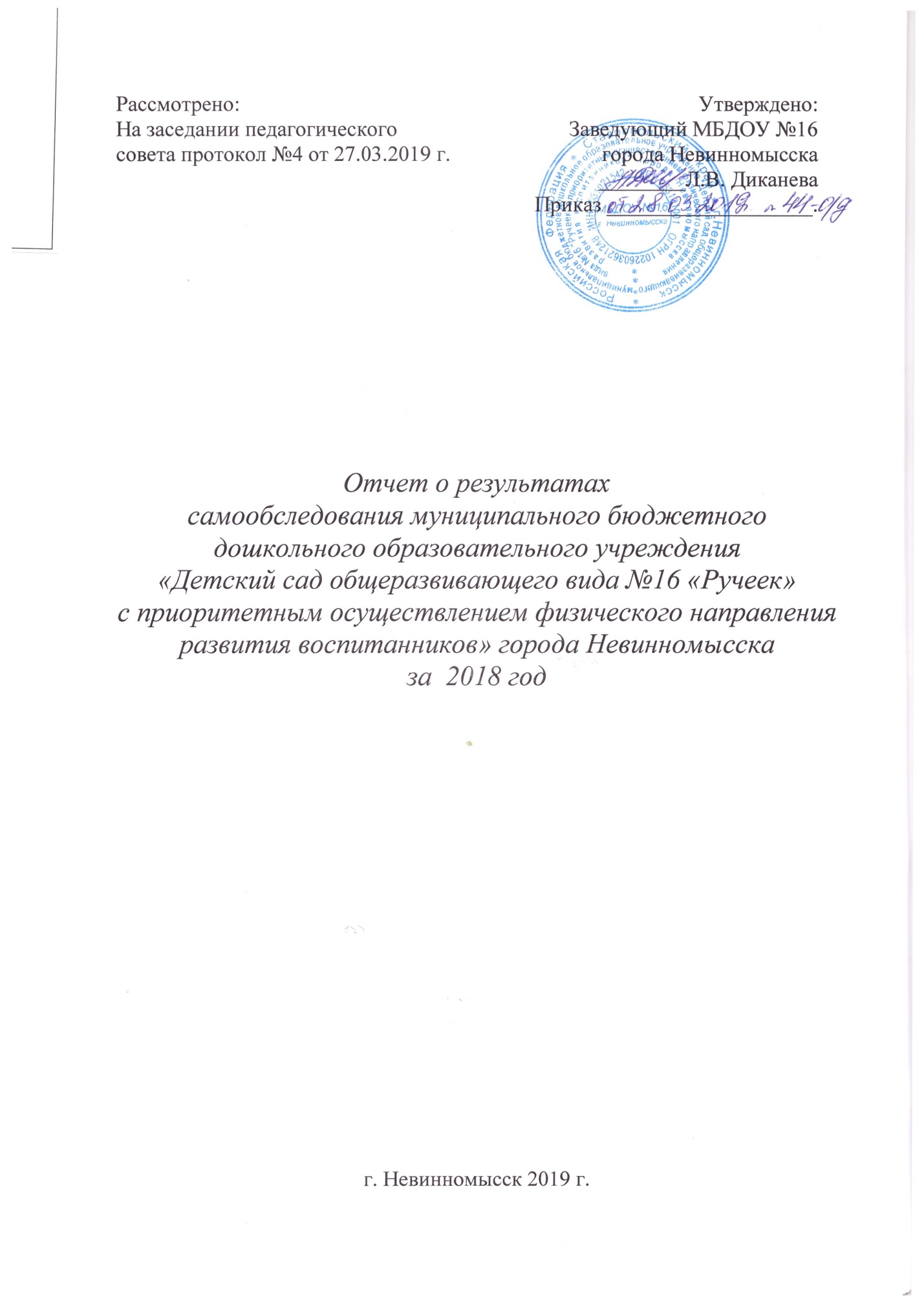 В соответствии с пунктом 3 части 2 статьи 29 Федерального закона от 29.12.2012 года № 273 – ФЗ «Об образовании в Российской Федерации» образовательные организации обязаны проводить самообследование с целью обеспечения доступности и открытости информации о деятельности организации.Процедура самоообследования включает в себя следующие этапы:-планирование и подготовку работ по самообследованию организации;-организацию и проведение самообследования в организации;-обобщение полученных результатов и на их основе формирование отчета;-рассмотрение органом управления организации, к компетенции которого относиться решение данного вопроса.Результаты самообследования оформляются в виде отчета, включающего аналитическую часть и результаты анализа показателей деятельности образовательной организации.А именно, в процессе самообследования проводиться  оценивание качества образовательной деятельности, т.е. оценивание соответствия образовательной деятельности, реализуемой в образовательном учреждении, заданным требованиям Федерального государственного образовательного стандарта и основной образовательной программы дошкольного образования направленного на оценивание созданных в образовательном учреждении условий в процессе образовательной деятельности.Система оценки образовательной деятельности, отраженная в  основной образовательной программе дошкольного образования, реализуемой в образовательной организации, представляет собой оценивание качества условий образовательной деятельности, включая психолого-педагогические, кадровые, материально- технические, финансовые, информационно – методические, управление образовательным учреждением.I. Аналитическая часть.1. Оценка образовательной деятельности      Муниципальное бюджетное дошкольное образовательное учреждение      «Детский сад общеразвивающего вида  № 16« Ручеек»  с приоритетным осуществлением физического направления развития воспитанников» города Невинномысска (далее - МБДОУ) является некоммерческой организацией – муниципальным образовательным учреждением.МБДОУ № 16 г. Невинномысска начало функционировать с 1966 года  как детский сад № 16 «Ручеек» и являлось структурным подразделением «Невинномысского Шерстяного комбината». Типовым проектом предусмотрено 11 групповых помещений: 3 ясельные группы, 8- для детей дошкольного возраста.   В настоящее время в МБДОУ функционирует 11 групп для детей с 2 до 7 лет.     Местонахождение образовательного учреждения: 357101, Ставропольский край, город Невинномысск, ул.  Маяковского 3-А. Мощность МБДОУ: плановая – 285, фактически - 249 воспитанника в возрасте от 2 до 7 лет Общее количество возрастных групп – 11. Общая численность детей в возрасте до 3 лет – 54 ребенка, в возрасте от 3 до 7 лет – 195 детей.Из них:МБДОУ укомплектовано детьми на 100%, что соответствует нормативам наполняемости групп. Информация о наличии правоустанавливающих документов МБДОУ:       МБДОУ № 16 г. Невинномысска осуществляет свою деятельность руководствуясь: Конституцией Российской Федерации, Законом Российской Федерации "Об образовании в Российской Федерации" №273- ФЗ от 29.12.2012 г., Законом Российской Федерации от 12 января 1996 года № 7-ФЗ «О некоммерческих организациях», Федеральным государственным образовательным стандартом, иными нормативными правовыми актами Российской Федерации, Ставропольского края, муниципальными правовыми актами  города Невинномысска, распоряжениями Учредителя,  договором о передачи имущества в оперативное управление, правилами и нормами охраны труда, техники безопасности и противопожарной защиты,   Уставом, в новой редакции утвержденным от  05.12.2015 г., Программой Развития МБДОУ на 2017 - 2019 гг., а также Санитарно-эпидемиологическими правилами и нормативами СанПиН от  29 мая . регистрационный № 28564 с изменениями в СанПиН 2.4.1.3049-13 "Санитарно-эпидемиологические требования к устройству, содержанию и организации режима работы дошкольных образовательных организаций», утвержденными, постановлением Главного государственного санитарного врача Российской Федерации от 27 августа 2015 года N 41.В МБДОУ №16 существует банк данных о воспитанниках посещающих ДОУ.  Все перемещения детей фиксируются в книге движения воспитанников, с каждым родителем заключены договора на предоставление образовательных услуг и условий пребывания ребенка в ДОУ.        Образовательная деятельность в дошкольном учреждении осуществляется в соответствии с лицензией, выданной министерством образования Ставропольского края от 22.07.2016  г. № 4976 серия 26Л 01 №0001225 (срок действия – бессрочно). Ежегодно составляется годовой календарный учебный график, учебный план, годовой план работы, расписание образовательной деятельности в соответствии с СанПином и возрастными особенностями воспитанников ДОУ. Вывод: муниципальное бюджетное дошкольное образовательное учреждение «Детский сад общеразвивающего  вида № 16 «Ручеек» с приоритетным осуществлением физического направления развития воспитанников»  города Невинномысска  функционирует в соответствии с нормативными документами в сфере образования Российской Федерации, осуществляет свою образовательную деятельность в соответствии с лицензией выданной министерством образования Ставропольского края от 22.07.2016  г. № 4976 серия 26Л 01 №0001225 (срок действия – бессрочно).2. Система управления образовательным учреждением.Важным в системе управления МБДОУ является создание механизма, обеспечивающего включение всех участников педагогического процесса в управление. Управляющая система состоит из двух структур: I структура – общественное управление II структура – административное управление, которое имеет линейную структуру: I уровень – заведующий МБДОУ. Управленческая деятельность заведующего обеспечивает: материальные, организационные, правовые, социально – психологические условия для реализации функции управления образовательным процессом в ДОУ. II уровень – старший воспитатель; завхоз.III уровень - управления осуществляется воспитателями, специалистами и обслуживающим персоналом. Нормативно-правовое обеспечение управления ДОУ Управление МБДОУ осуществляется в соответствии с Законом Российской Федерации «Об образовании в Российской Федерации» №273 – ФЗ от 29.12.2012 г., а так же следующими локальными документами:- Договором между МБДОУ № 16 г. Невинномысска и родителями.- Трудовыми договорами (эффективными контрактами)  между администрацией и работниками. -Коллективным договором между администрацией и профсоюзным комитетом, согласованным и утвержденным в новой редакции от 22.01.2019 года2. Формы и структура   управления2.1. Структурно - функциональная модель управления МБДОУ Управление ДОУ осуществляется в соответствии с законом РФ «Об образовании в Российской Федерации» №273 – ФЗ от 29.12.2012 г. на основе принципов единоначалия и самоуправления. Руководство деятельностью образовательного учреждения  осуществляется заведующим, которая назначается на должность и освобождается от должности Учредителем. Заведующий  осуществляет непосредственное руководство детским садом  и несет ответственность за деятельность учреждения.Формами самоуправления МБДОУ, обеспечивающими государственно-общественный характер управления, являются:- Управляющий Совет МБДОУ;- Общее собрание коллектива МБДОУ;- Педагогический Совет МБДОУ. Управляющий Совет  является высшим представительным органом самоуправления МБДОУ. Состав Управляющего совета утверждается приказом заведующего Учреждением.  Управляющий Совет МБДОУ состоит из представителей и участников образовательного процесса: родителей (законных представителей) воспитанников; работников МБДОУ. Управляющий совет самостоятельно устанавливает регламент своей деятельности. Планирование работы совета осуществляется в соответствии с регламентом. Регламент утверждается не позднее, чем на втором его заседании.  Планирование деятельности Управляющего совета расписывается на учебный год.Общее собрание образовательного учреждения осуществляет полномочия трудового коллектива: рассматривает и принимает Устав Учреждения, изменения и дополнения в него;обсуждает проект коллективного договора и принимает решение о его заключении;рассматривает Правила внутреннего трудового распорядка Учреждения и иные локальные нормативные акты, содержащие нормы трудового права;выбирает в комиссию по урегулированию споров между участниками образовательных отношений своих представителей;рассматривает вопросы безопасности условий труда работников Учреждения, охраны жизни и здоровья обучающихся, развития материально-технической базы Учреждения.заслушивает отчеты заведующего МБДОУ о расходовании бюджетных и внебюджетных средств;заслушивает отчеты о работе заведующего,  старшего воспитателя,  завхоза, председателя Педагогического совета и других работников, вносит на рассмотрение администрации предложения по совершенствованию ее работы; знакомится с итоговыми документами по проверке государственными и муниципальными органами деятельности МБДОУ и заслушивает администрацию о выполнении мероприятий по устранению недостатков в работе;при необходимости рассматривает и обсуждает вопросы работы с родителями (законными представителями) воспитанников, решения Совета родителей и Родительского собрания МБДОУ.Педагогический Совет МБДОУ осуществляет управление педагогической деятельностью МБДОУ: определяет направления образовательной деятельности МБДОУ;отбирает и утверждает образовательные программы для реализации в МБДОУ;обсуждает вопросы содержания, форм и методов образовательного процесса, планирования образовательной деятельности МБДОУ;рассматривает вопросы повышения квалификации и переподготовки кадров;рассматривает отчет по результатам  самообследования;организует выявление, обобщение, распространение, внедрение передового педагогического опыта;рассматривает вопросы организации дополнительных (в том числе платных) образовательных услуг;заслушивает отчеты заведующего МБДОУ о создании условий для реализации образовательных программ.В детском саду функционирует  Первичная профсоюзная организация.Управление МБДОУ осуществляется в соответствии с Законом Российской Федерации «Об образовании в Российской Федерации», иными законодательными актами Российской Федерации, Уставом Учреждения. Управление  муниципальным бюджетным дошкольным образовательным учреждением строится на принципах единоначалия и самоуправления, обеспечивающих государственно-общественный характер управления МБДОУ.Структура образовательного учреждения соответствует решаемым  ДОУ задачам, механизм управления дошкольным учреждением определяет его стабильное функционирование. Деятельность образовательного учреждения организована в режиме функционирования. В МБДОУ существует система контроля за созданием условий по реализации основной образовательной программы дошкольного образования, а также  созданию условий по освоению воспитанниками основных направлений развития – образовательных областей основной образовательной программы дошкольного образования, за организацией питания, соблюдением санитарных норм и правил и т.д. Ежегодно составляется график контроля: административного, тематического, оперативного. Весь материал предоставляется педагогам для рассмотрения и обсуждения на производственных совещаниях. Ежегодно составляются планы и договора о сотрудничестве и взаимодействии  с социальными партнерами – филиалом №10 Центральной городской библиотекой, Центром социального обслуживания населения, Дворцом культуры «Шерстяник».  Результатом работы в данном направлении является высокая оценка работы всего коллектива со стороны общественности микрорайона.Для реализации взаимодействия с социальными партнерами и родительской общественностью информация о деятельности МБДОУ размещается на сайте учреждения. Электронный адрес почты и сайта  размещается в родительских уголках и сообщается социальным партнерам для обеспечения эффективной работы ДОУ. На почте обмениваемся мнениями и предложениями о совместных мероприятиях.    В МБДОУ сформированы группы для реализации инклюзивного образования в форме комбинированной (смешанной  дошкольной) группы, в которой одновременно воспитываются и обучаются нормально развивающиеся дети и дети с отклонениями в развитии. В группах комбинированной направленности реализуются принципы инклюзивного образования:-признание ценности человека, независимо от его возможностей и достижений;-всеобщность получения образования детьми с ОВЗ;-системность (ранняя помощь  на ступени дошкольного образования, преемственность с общим средним образованием);-вариативность, коррекционная направленность  образовательного процесса;-индивидуализация образования;-учет способностей (таланта и одаренности) детей с ОВЗ при организации образовательного процесса;- социальная ответственность семьи;-социальное партнерство и интеграция.Реализуя требования ФГОС ДО, большое внимание уделяется взаимодействию  и сотрудничеству с родителями (законными представителями) воспитанников,  направленному на социальное партнерство  с самым первым социальным институтом ребенка – семьей. В МБДОУ весь педагогический коллектив тесно сотрудничает с родителями воспитанников, организуя взаимодействие с семьями воспитанников в форме партнерских отношений,  как с  полноправными участниками образовательного процесса.       Для информирования родителей о правах обязанностях и ответственности размещается информация на сайте образовательного учреждения, проводятся собеседования и консультации с педагогами, специалистами ДОУ, проводятся общие и групповые родительские собрания,  по возникающим проблемам проводятся лектории беседы, круглые столы, дискуссии.  Все мероприятия проводятся в соответствии с  годовым планом работы ДОУ и перспективными планами групп и специалистов. Все больше педагогов применяют в своей профессиональной деятельности реализацию образовательных проектов, ориентированных на социальные запросы семьи.          На официальном  сайте образовательного учреждения размещена страничка для родителей, где размещается информация по воспитанию, обучению, развитию, оздоровлению детей, вопросы и рекомендации связанные с организацией безопасности детей в различные времена года и времени суток, при организации отдыха или при перевозке детей.  В детском саду оборудован стенд «Уголок потребителя»  с размещенными копиями нормативных документов регламентирующих деятельность учреждения, каждый родитель вправе с ними ознакомится в удобное время.Таким образом, в ДОУ реализуется  возможность  участия  в  управлении   детским  садом  всех  участников  образовательного  процесса.  Заведующий детским садом занимает место координатора стратегических направлений.   Вывод: В МБДОУ№16  создана структура управления, которая эффективно работает и направлена на повышение качества образовательной деятельности и создания условий по реализации основной образовательной программы дошкольного образования.  Организованная структура управления позволяет координировать деятельность всех субъектов образовательного процесса и деятельности учреждения.3. Оценка создания условий по организации образовательной деятельности.         Образовательный процесс в МБДОУ выстроен в соответствии с   основной образовательной программой  дошкольного образования  разработанной в соответствии с требованиями ФГОС ДО, с учетом Примерной основной общеобразовательной программы дошкольного образования, утвержденной 20.05.2015 г., концептуальные основы образовательной программы составляют положения Примерной общеобразовательной  программы дошкольного образования «От рождения до школы» под ред.  Н.Е.Вераксы, М.А.Васильевой, Т.С.Комаровой.  В программе описана система условий реализации образовательной деятельности, необходимых для достижения целей Программы.  Основываясь на принципах, подходах и описании создания условий педагогами ДОУ  разработаны  рабочие программы по реализации основной образовательной программы дошкольного образования общеразвивающей направленности всех возрастных групп с учетом специфики возраста и индивидуальных особенностей  детей в соответствии с ФГОС ДО. Для групп комбинированной направленности разработаны рабочие программы по реализации адаптированной образовательной программы для детей с ОВЗ с описанием создания условий развития детей с особенностями в развитии.   В соответствии с требованиями ФГОС ДО по профессиональному росту и обучению педагогов на группах комбинированной направленности осуществляют деятельность  педагоги,  имеющие   квалификацию по организации инклюзивного образования. За 2018 год педагоги в количестве 2 человек прошли курсовую подготовку для организации работы с детьми с ОВЗ по темам: «Создание коррекционно - развивающей среды для детей с ограниченными возможностями здоровья в условиях инклюзивного образования в соответствии с ФГОС».Образовательный процесс в детском саду осуществляется в соответствии с учебным планом образовательной деятельности, который составлен согласно требованиям федеральных, региональных нормативных документов  к организации дошкольного образования и воспитания, санитарно-эпидиологических правил и нормативов, с учетом недельной нагрузки, ФГОС ДО и включает в себя распределение учебной нагрузки по обязательной части и части, формируемой участниками образовательных отношений.Ежегодно социальным педагогом проводится анализ социального статуса семей воспитанников посещающих ДОУ. Более 88% составляют полные семьи, имеющие двух и более детей. В каждой группе ежегодно составляется и обновляется социальный паспорт  группы.МБДОУ эффективно и систематически  сотрудничает с ДК «Шерстяник» и филиалом центральной городской библиотеки №10 проводятся выставки работ детей, массовые тематические праздники, которые способствуют повышению уровня социального развития воспитанников, развитию нравственной культуры дошкольников.   Одним из основных направлений обеспечивающих развитие ребенка в соответствии с его возрастными и индивидуальными возможностями и интересами является организация и создание развивающей образовательной среды, способствующей физическому, социально-коммуникативному, познавательному, речевому, художественно - эстетическому развитию ребенка и сохранению его индивидуальности. Развивающая предметно – пространственная образовательная  среда обеспечивает максимальную реализацию образовательного потенциала пространства МБДОУ, направлена на обеспечение возможности общения и совместной деятельности детей и взрослых, двигательной активности.    Развивающая предметно - пространственная среда соответствует требованиям стандарта она содержательно - насыщена, трансформируемая, полифункциональная, вариативная, доступная и безопасная.       Творческой группой ДОУ разработана и успешно реализуется модель организации развивающей предметно - пространственной среды с цветовым и символьным обозначением. Данная форма организации среды предполагает соблюдение принципов ФГОС по индивидуализации образования, поддержки инициативы и самостоятельности ребенка.     Для организации различных видов деятельности в образовательной учреждении  функционируют дополнительные помещения: для физкультурно-оздоровительной, художественно – эстетической  и коррекционно-развивающей работы (физкультурный зал, музыкальный зал, кабинет  учителя-логопеда). Имеются медицинский и процедурный кабинет.Пространство в группах оборудовано в соответствии с психолого-педагогическими, эстетическими и санитарно-гигиеническими требованиями.При формировании развивающей  предметно-пространственной  среды основной целью является:– создание условий направленных на использование детьми возможностей для разнообразной, активной, инициативной, игровой, исследовательской и творческой целенаправленной деятельности. Работу по развитию исследовательской, творческой деятельности невозможно представить без проведения прогулок, наблюдений на групповых участках.Все участки оборудованы руками педагогов и родителей. Ежегодно педагоги совместно с родителями проводят акции по озеленению территории ДОУ, цветников, огородов.Система воспитательной работы, созданная в МБДОУ  эффективна т.к. в соответствии с новыми требованиями родители (законные представители) воспитанников не пассивные, а активные участники образовательного процесса. Воспитательная работа в ДОУ основана на принципах не наставничества, а партнерства, доброжелательного отношения педагогических работников, результатом  данной работы является  повышение интереса родителей к проведению в образовательном учреждении  открытых мероприятий, образовательных проектов, активное участие родителей в мероприятиях подобного рода.В образовательном учреждении созданы необходимые условия для организации дополнительного образования дошкольников.  Реализация дополнительного образования осуществляется на платной и бесплатной основе. Специалистами  и педагогами  ДОУ разработаны  рабочие программы по реализации  дополнительного образования для  детей старшего дошкольного возраста.  Педагоги ДОУ в группах старшего дошкольного возраста организуют дополнительное образование с детьми своей возрастной группы по различным направлениям развития  воспитанников: социально – коммуникативного развития, художественно - эстетического развития,  познавательного развития,  физического развития.  Результатом данной работы является участие и призовые места воспитанников в конкурсах различного уровня.Для оценки эффективности работы образовательного учреждения ежемесячно проводится анкетирование части родительской общественности по удовлетворенности предоставления образовательных услуг в ДОУ.      Результаты опроса позволяют корректировать работу педагогического коллектива,  обслуживающего персонала, организовывать образовательную среду.Все предложения и замечания, вынесенные в анкетировании, прорабатываются и по мере возможности устраняются и реализуются. Результативность проводимых мер подтверждает изменение показателей частично удовлетворенных родителей, которые имеют тенденцию к снижению - с 10 % до 7% (за исследуемый период)Вывод: воспитательно-образовательный процесс в МБДОУ строится с учетом современных требований, санитарно-гигиенического режима в дошкольных учреждениях,  соответствует требованиям ФГОС ДО. Создание психолого-педагогических условий обеспечивает развитие ребенка в соответствии с его возрастными и индивидуальными  возможностями и интересами.4. Оценка кадровых  условий,   учебно-методического и информационного обеспечения.Педагогический коллектив  в МБДОУ  составляет 22 педагога.В дошкольном учреждении сложился стабильный, творческий педагогический коллектив. Многие педагоги имеют стаж работы более 25 лет.
Заведующий МБДОУ № 16 г. Невинномысска  Диканева Людмила Васильевна - имеет высшее образование, педагогический стаж работы 33 года.
 Педагогический процесс в МБДОУ обеспечивают специалисты:
Старший воспитатель: Шенцова Елена Владимировна17 воспитателей1 учитель-логопед2 музыкальных руководителяСоциальный педагогДля целенаправленного педагогического процесса и эффективной образовательной деятельности воспитанников требуются квалифицированные специалисты. Поэтому большое внимание уделяется вопросам по совершенствованию системы повышения квалификации педагогических кадров.В образовательном учреждении все педагогические работники имеют педагогическое образование, из них: высшее – 11 чел., что составляет 50% педагогического состава  коллектива ДОУ, среднее – 11 чел, что составляет 50% от общего педагогического состава. 17 педагогов имеют квалификационную категорию, из них: высшую квалификационную категорию имеют – 8 чел., что составляет 36% от общего педагогического состава, первую квалификационную категорию –9 чел., что составляет 41% от общего педагогического состава,  имеют соответствие занимаемой должности 5 педагогов, эта категория педагогического персонала  имеет небольшой стаж работы в данном образовательном учреждении, либо стаж работы составляет более 30 лет.В образовательном учреждении существует проблема старения кадров, средний возраст педагогов 57 лет, педагогический стаж данной категории педагогов составляет более 30 лет,  очень скудный  приток молодых специалистов, существует проблема малоопытных педагогов. С данной категорией педагогов ежегодно проводятся заседания «Школы молодого педагога», где прорабатываются вопросы организации образовательной деятельности, сотрудничества и взаимодействия  с родителями, организации совместной деятельности с детьми, проводятся беседы по заявленным проблемам, моделирование образовательных ситуаций в соответствии с планом работы.Свой профессиональный уровень большинство педагогов повышают, участвуя в различных всероссийских конкурсах и конференциях. Результатом данной работы является публикация  методических разработок  педагогов в сборниках различного уровня. Повысилась активность участия педагогов в конкурсах профессионального мастерства на городском и всероссийском уровне.В соответствии с требованиями ФГОС ДО к кадровым условиям реализации программы, педагогические работники в ДОУ  соответствуют квалификационным характеристикам, установленном в Едином квалификационном справочнике должностей работников образования, утвержденном приказом Министерства здравоохранения и социального развития РФ от 26 августа 2010 г. №761н.Вывод: образовательное учреждение укомплектовано квалифицированными кадрами полностью, более 50% педагогических работников имеют большой стаж работы. Все педагогические работники проходят курсы повышения квалификации своевременно в соответствии с планом курсовой подготовки составляемым ежегодно. Для повышения своего профессионального мастерства педагоги применяют различные формы работы: посещение и презентация мастер – классов, размещение опыта своей работы на всероссийских сайтах педагогических работников, участие в городских МО, семинарах, фестивалях,  конкурсах профессионального мастерства.Основная цель  методической работы  -  создание в образовательном учреждении  условий по реализации требований Федерального государственного образовательного стандарта  дошкольного образования, осуществления непрерывного образования педагогов, развития их творческого потенциала.  Исходя из основной цели  приоритетными являются такие задачи:оказание методической поддержки и необходимой помощи участникам педагогического процесса (педагогам, родителям (законным представителям) воспитанников и др.) по вопросам воспитания, обучения и развития детей;выявление, изучение, обобщение, передового педагогического опыта;обеспечение педагогических работников необходимой информацией об основных направлениях развития дошкольного образования, современных требованиях к организации педагогического процесса, учебно-методической литературе по проблемам обучения, воспитания и развития воспитанников;определение содержания развивающей предметно - пространственной среды и учебно-методического оснащения основной общеобразовательной программы дошкольного образования; организация педагогической диагностики.Поэтому основными структурными элементами или направлениями деятельности методической работы  являются: Работа с педагогами, которая включает в себя: координацию деятельности педагогов в организации, развивающей  предметно – пространственной  среды группы,  направленной на создание условий в соответствии с требованиями стандарта и реализации основной образовательной программы дошкольного образования, реализации личностно - ориентированной модели взаимодействия педагогов с воспитанниками, применяя различные формы методической работы: индивидуальные и групповые. Оказание консультативной помощи педагогам  в творческом поиске и повышении интереса педагогов к инновационной деятельности.Организационно - методическая работа, которая включает в себя: оказание методической помощи педагогам в  составлении педагогических проектов, открытых просмотров деятельности, разработки мероприятий с участием родителей воспитанников, составлении рекомендации по различным направлениям – линиям развития ребенка дошкольника.Работа с родителями, которая включает в себя: организация и выпуск буклетов и информационных писем и рекомендаций для родителей по вопросам развития и воспитания ребенка дошкольного возраста, размещение на официальном  сайте ДОУ информации в помощь родителям по образованию и воспитанию ребенка  в условиях семьи, рекомендации по социализации и развитию предпосылок к учебной деятельности, помощь педагогам в организации и проведении Дней открытых дверей, родительских собраний, круглых столов и клубов для родителей.Вся методическая работа осуществляется в соответствии с годовым планом работы, своевременно оформляются материалы контроля, проведении педагогических советов, семинаров по решению годовых задач. Ежемесячно пополняется информация о деятельности образовательного учреждения на сайте ДОУ. Результатом методической работы является повышения количества педагогов публикующих свои материалы во всероссийских сборниках и активное участие педагогов в конкурсах мастерства различного уровня.В соответствии с приказом Минобрнауки РФ  №785 от 29.05.2014  г. «Об утверждении требований к структуре официального сайта образовательной организации в информационно - телекоммуникационной сети «Интернет» и формату представления на нем информации»  сайт образовательной организации приведен в соответствии с требованиями  и пополняется материалами регулярно.  Для категории родителей, не имеющих возможности посещения сайта учреждения, информация размещается в групповых уголках, на стенде образовательного учреждения по разделам: наша жизнь, для вас мамы и папы, права ребенка, уголок безопасности, уголок потребителя, правовой уголок. На основании  изменений,  утвержденных Постановлением Правительства РФ от 17.05.2017 № 575  к размещению информации на сайте ДОУ, проведен мониторинг наполнения сайта образовательной организации и внесены необходимые корректировки.В процессе организации образовательной деятельности педагогами все больше применяется оборудование для использования информационно - коммуникационных технологий в образовательном процессе.В ДОУ имеется мобильный компьютер, большой переносной экран, проэктор для демонстрации детям познавательных, художественных, мультипликационных фильмов, музыкальных произведений, также для предоставления информации родителям в форме презентации во время проведения круглых столов, конференций, общих родительских собраний для обсуждения вопросов, связанных с реализацией основной образовательной программы дошкольного образования.Вывод: Вся необходимая информация о деятельности образовательного учреждения обеспечена степенью открытости и доступности для заинтересованных лиц. Методическая работа нацелена на повышение уровня компетентности  педагогов по реализации основной образовательной программы дошкольного образования, уровня их профессионализма по распространению и обобщению педагогического опыта, на повышение конкурентоспособности образовательного учреждения в современных условиях.5.Оценка материально-технической базы МБДОУ.     В дошкольном учреждении создана материально-техническая база для жизнеобеспечения и развития детей, ведется систематически работа по созданию развивающей предметно-пространственной  среды.     Здание детского сада светлое, имеется отопление, вода, канализация, сантехническое оборудование в удовлетворительном состоянии. В МБДОУ общая площадь помещений составляет – 2196,7 кв.м. Площадь помещений,  в которых осуществляется образовательная деятельность в расчете на одного ребенка составляет – 4,3 кв. м.    Все помещения снабжены  необходимым оборудованием. Групповые помещения и помещения для дополнительного образования окрашены в светлые тона, эстетично оформлены. Групповые помещения постепенно пополняются игровым оборудованием. При организации развивающей  предметно – пространственной  среды учитываются возрастные и индивидуальные особенности возрастных групп, требования стандарта.  Организованная в МБДОУ  развивающая предметно-пространственная среда направлена на создание условий необходимых для создания социальной ситуации развития детей, соответствующей специфике дошкольного возраста, которая предполагает развитие  инициативы,  познавательной  и творческой  активности  детей,  создание условий для свободного выбора детьми деятельности,, участников совместной деятельности, организацию видов деятельности, способствующих развитию мышления, речи, общения, воображения и детского творчества, личностного, физического и художественно - эстетического развития детей.     Ежегодно силами сотрудников и родителей ДОУ проводятся косметические ремонты в групповых помещениях. В 2018 году проведен косметический ремонт игрового помещения группы №4,5,  косметический ремонт медицинского блока, покраска панелей в переходной галерее, ремонт лестничного марша возле группы №6, косметический ремонт прачечной, косметический ремонт пищеблока, общая площадь ремонтных работ составляет  – 445 м².Приоритетной задачей работы образовательного учреждения, является охрана жизни воспитанников. Для реализации этой задачи в МБДОУ созданы все условия:-Безопасность детей и сотрудников детского сада ведет охранное предприятие «Сокол».-В ДОУ имеется «тревожная» кнопка, ФГКУ УВО ВНГ России по Ставропольскому краю, ООО ЧОП «Наш город».-Установлены две камеры круглосуточного  видеонаблюдения за территорией ДОУ.Для обеспечения безопасности  в учреждении проводились следующие мероприятия: контрольно – штабные учения, инструктажи сотрудников по повышению антитеррористической безопасности и правилам поведения в случае возникновения ЧС, ТБ.В ДОУ установлена автоматическая система пожарной сигнализации с речевым оповещением.Для обеспечения пожарной безопасности в учреждении проводились следующие мероприятия:- проверка замков на дверях 1-ого этажа;- проводился инструктаж сотрудников по пожарной безопасности;- проведена перезаправка огнетушителей и проверка первичных средств пожаротушения;- проводились проверки состояния пожарных кранов;- проводилась проверка состояния путей эвакуации;- испытание пожарных лестниц        В течение года соблюдались меры безопасности по охране труда и профилактике травматизма на производстве и с воспитанниками.      Территория по всему периметру ограждена забором.
Прогулочные площадки в удовлетворительном санитарном состоянии и содержании. Состояние хозяйственной площадки удовлетворительное,  мусор из контейнера вывозится по графику.     В настоящее время для обеспечения безопасности  разработан инструктаж с сотрудниками по повышению антитеррористической безопасности. С детьми  ежедневно проводятся беседы «Минутки безопасности» (во всех возрастных группах), для детей старшего дошкольного возраста   организовано обучение безопасности жизнедеятельности, также  в соответствии с планом  проводятся  развлечения    по соблюдению правил безопасности на дорогах.           Проводится  вводный инструктаж с вновь прибывшими сотрудниками, противопожарный инструктаж и инструктаж по мерам электробезопасности. Ежедневно ответственными лицами осуществляется контроль с целью своевременного устранения причин, несущих угрозу жизни и здоровью воспитанников и работников.     Вывод: образовательное учреждение функционирует в режиме развития и обновления материально – технической базы, необходимого оборудования для реализации образовательного процесса. Все необходимые помещения оборудованы в соответствии с санитарными и противопожарными требованиями, обеспечивают полную безопасность во время пребывания детей в образовательном учреждении.II. ЧастьПОКАЗАТЕЛИдеятельности муниципального дошкольного образовательного учреждения «Детский сад общеразвивающего вида №16 «Ручеек» с приоритетным осуществлением физического направления развития воспитанников» города Невинномысска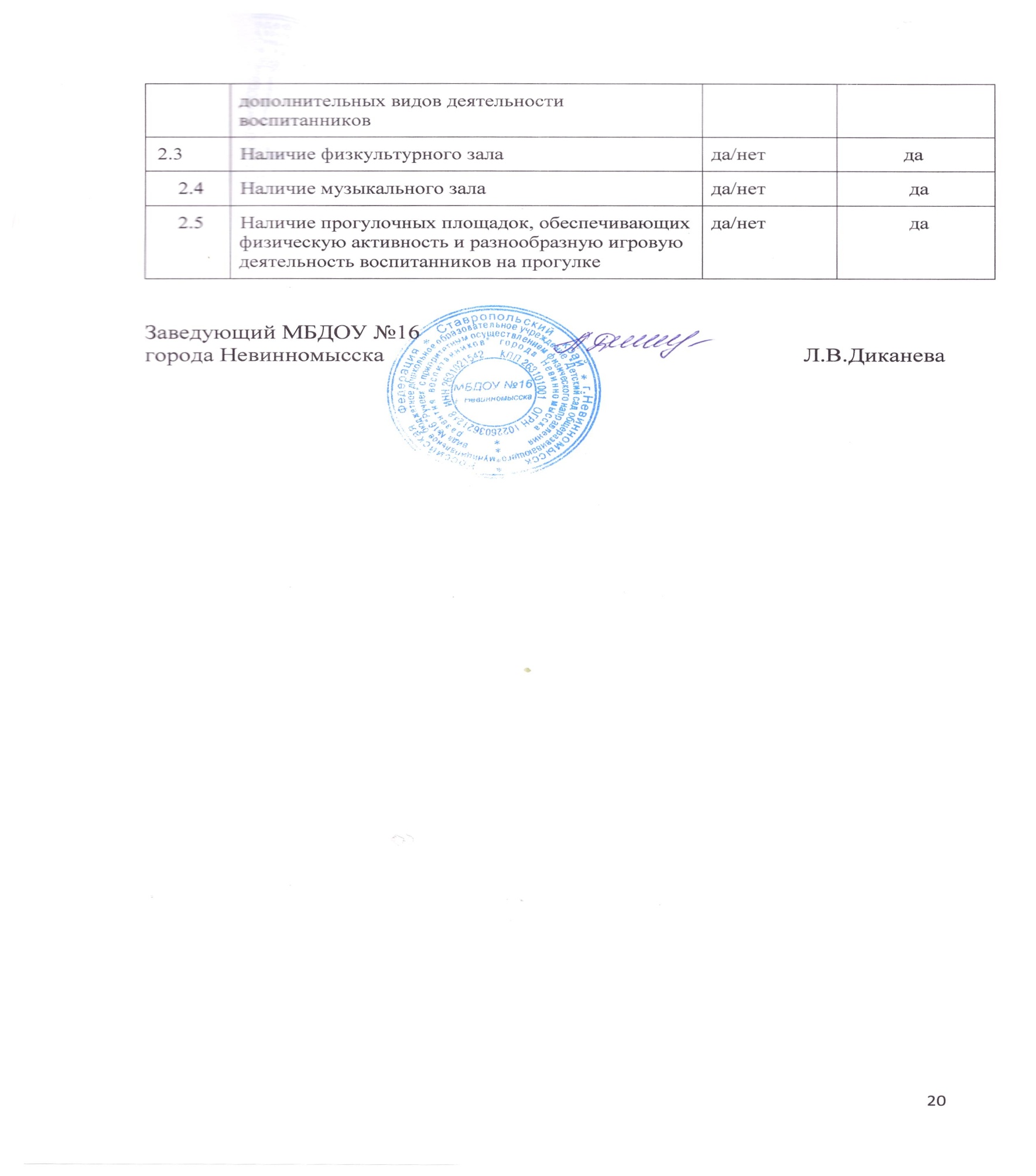 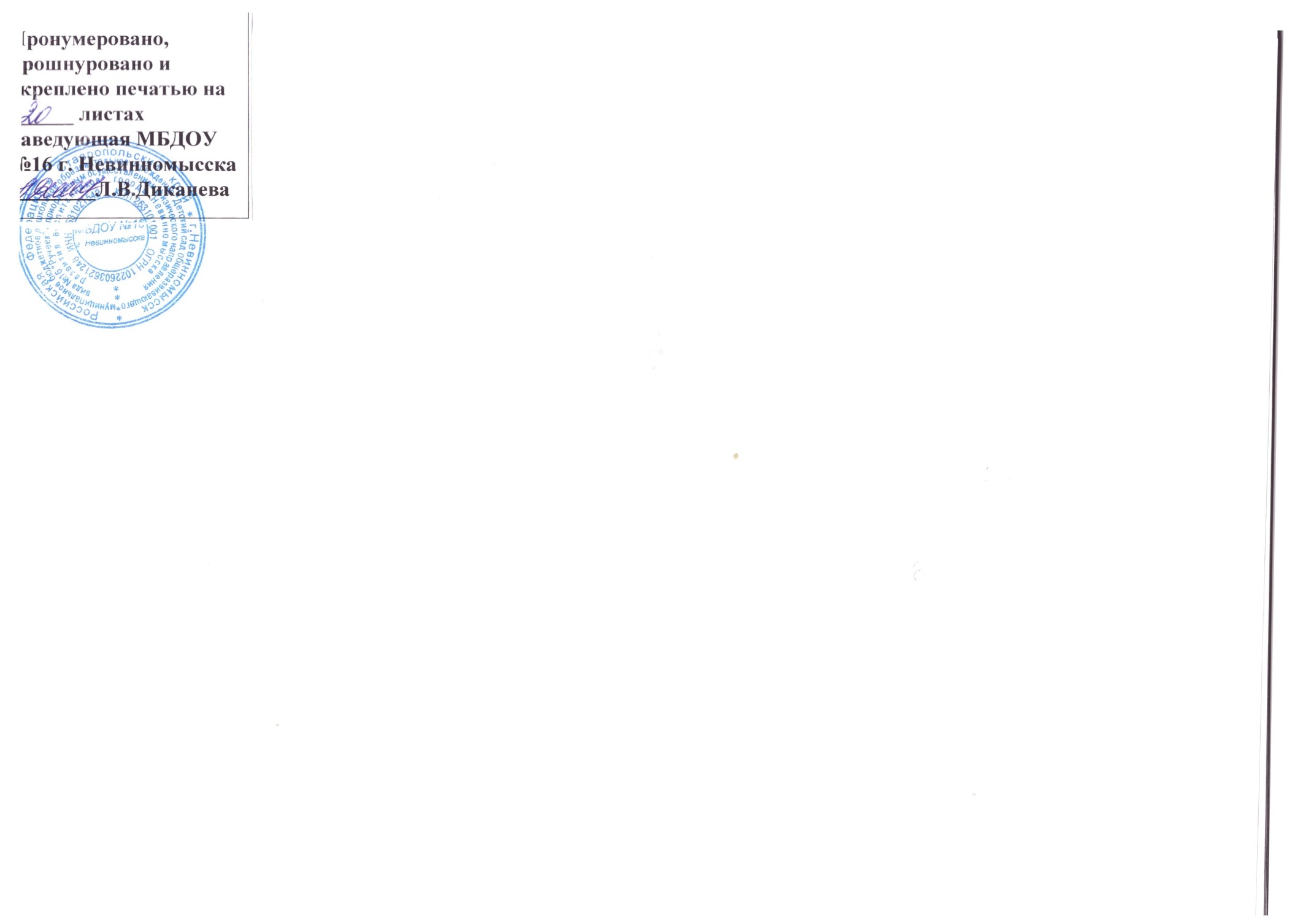 № п./п.Возраст№ группыКол-во детейI младшая  группа  (с 1,5 до 3 лет)119I младшая  группа  (с 1,5 до 3 лет)218I младшая  группа  (с 1,5 до 3 лет)319II младшая  группа  (с 3 до 4 лет)626II младшая группа (с 3 до 4 лет)725Средняя  группа (с 4 до 5 лет)1025Средняя  группа (с 4 до 5 лет)1127Старшая  (комбинированная) группа (с 5 до 6 лет)924Старшая группа (с 5 до 6 лет)822Подготовительная (комбинированная) группа (с 6 до 7 лет)423Подготовительная (комбинированная) группа (с 6 до 7 лет)521N п./п.ПоказателиЕдиница измеренияРезультаты самообследования1.Образовательная деятельностьМинистерство образования и молодежной политики Ставропольского края №4976 от 22 июля 2016  г. серия 26Л 01 №0001225бессрочно1.1Общая численность воспитанников, осваивающих образовательную программу дошкольного образования, в том числе:человек2491.1.1В режиме полного дня (8 - 12 часов)человек2491.1.2В режиме кратковременного пребывания (3 - 5 часов)человек-1.1.3В семейной дошкольной группечеловек-1.1.4В форме семейного образования с психолого-педагогическим сопровождением на базе дошкольной образовательной организациичеловек-1.2Общая численность воспитанников в возрасте до 3 летчеловек541.3Общая численность воспитанников в возрасте от 3 до 8 летчеловек1951.4Численность/удельный вес численности воспитанников в общей численности воспитанников, получающих услуги присмотра и ухода:человек/%249 /1001.4.1В режиме полного дня (8 - 12 часов)человек/%249/1001.4.2В режиме продленного дня (12 - 14 часов)человек/%-1.4.3В режиме круглосуточного пребываниячеловек/%-1.5Численность/удельный вес численности воспитанников с ограниченными возможностями здоровья в общей численности воспитанников, получающих услуги:человек/%18/7,21.5.1По коррекции недостатков в физическом и (или) психическом развитиичеловек/%18/7,21.5.2По освоению образовательной программы дошкольного образованиячеловек/%18/7,21.5.3По присмотру и уходучеловек/%18/7,21.6Средний показатель пропущенных дней при посещении дошкольной образовательной организации по болезни на одного воспитанникадень9,71.7Общая численность педагогических работников, в том числе:человек221.7.1Численность/удельный вес численности педагогических работников, имеющих высшее образованиечеловек/%11/501.7.2Численность/удельный вес численности педагогических работников, имеющих высшее образование педагогической направленности (профиля)человек/%11/501.7.3Численность/удельный вес численности педагогических работников, имеющих среднее профессиональное образованиечеловек/%11/501.7.4Численность/удельный вес численности педагогических работников, имеющих среднее профессиональное образование педагогической направленности (профиля)человек/%11/501.8Численность/удельный вес численности педагогических работников, которым по результатам аттестации присвоена квалификационная категория, в общей численности педагогических работников, в том числе:человек/%17/771.8.1Высшаячеловек/%8/361.8.2Перваячеловек/%9/411.9Численность/удельный вес численности педагогических работников в общей численности педагогических работников, педагогический стаж работы которых составляет:человек/%1.9.1До 5 летчеловек/% 0/01.9.2Свыше 30 летчеловек/%7/321.10Численность/удельный вес численности педагогических работников в общей численности педагогических работников в возрасте до 30 летчеловек/%-1.11Численность/удельный вес численности педагогических работников в общей численности педагогических работников в возрасте от 55 летчеловек/%5/231.12Численность/удельный вес численности педагогических и административно-хозяйственных работников, прошедших за последние 3 года повышение квалификации/профессиональную переподготовку по профилю педагогической деятельности или иной осуществляемой в образовательной организации деятельности, в общей численности педагогических и административно-хозяйственных работниковчеловек/%22/921.13Численность/удельный вес численности педагогических и административно-хозяйственных работников, прошедших повышение квалификации по применению в образовательном процессе федеральных государственных образовательных стандартов в общей численности педагогических и административно-хозяйственных работниковчеловек/%22 /921.14Соотношение "педагогический работник/воспитанник" в дошкольной образовательной организациичеловек/человек1 /91.15Наличие в образовательной организации следующих педагогических работников:1.15.1Музыкального руководителяда/нетда1.15.2Инструктора по физической культуреда/нетнет1.15.3Учителя-логопедада/нетда1.15.4Логопеда-1.15.5Учителя-дефектологада/нетда1.15.6Педагога-психологанет2.Инфраструктура2.1Общая площадь помещений, в которых осуществляется образовательная деятельность, в расчете на одного воспитанникакв. м4,3 2.2Площадь помещений для организации дополнительных видов деятельности воспитанниковкв. м217,5 